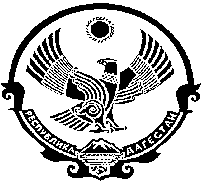 РЕСПУБЛИКА ДАГЕСТАНМУНИЦИПАЛЬНЫЙ РАЙОН «ЦУНТИНСКИЙ РАЙОН»368412 Цунтинский район,  с. Кидеро			                    тел. 55-06-25от «16» октября 2015г.                                                                    №___________ПОСТАНОВЛЕНИЕ № 156«О создании муниципального казенного образовательного учреждения дополнительного образования детей  «Детско-юношеская спортивная школа» МР «Цунтинский район»В соответствии с Федеральными законами от 12.01.1996г. №7-ФЗ «О некоммерческих организациях, от 06.10.2003 №131-ФЗ «Об общих принципах организации местного самоуправления в Российской Федерации», со ст. 57 Гражданского кодекса Российской Федерации, Федеральным законом от 29.12.2012 №273-ФЗ «Об образовании в Российской Федерации» и Уставом МР «Цунтинский район», в целях обеспечения детей дополнительным образованием, их физического совершенствования, формирования культуры здорового и безопасного образа жизни, укрепления здоровья, а также организации их свободного времени постановляет:1. Создать муниципальное казенное образовательное учреждение дополнительного образования детей «Детско-юношеская спортивная школа» МР «Цунтинский район».    2. Установить, что вновь образованное учреждение находится в ведомственном подчинении управления образования и молодежной политики МР «Цунтинский район», подотчетно и подконтрольно администрации МР «Цунтинский район » которая выступает его учредителем.3.  Назначить Директором МКОУ ДОД «Детско-юношеская спортивная школа» МР «Цунтинский район» Газиева Али Ахмеднабиевича 10.07.1965 года рождения. 4. Директору МКОУ ДОД «Детско-юношеская спортивная школа» МР «Цунтинский район»:-зарегистрировать Устав в установленном законом порядке в межрайонной ИФНС России.-подготовить и представить на утверждение Устав муниципального  казенного образовательного учреждения дополнительного образования детей «Детско-юношеская спортивная школа» МР «Цунтинского района». -директору МКОУ ДОД «Детско-юношеская спортивная школа» МР «Цунтинский район» представить на утверждение штатное расписание.             5. Определить местонахождение МКОУ ДОД «Детско-юношеская спортивная школа» МР «Цунтинский район»: 368412, с. Цунта, Цунтинский район, РД.6. Отделу экономики земельных имущественных и налоговых отношений:-установить заработную плату, количество штатов, МКОУ ДОД «Детско-юношеская спортивная школа» МР «Цунтинский район», в соответствии с нормативами.-закрепить за МКОУ ДОД «Детско-юношеская спортивная школа» МР «Цунтинский район» на праве оперативного управления имущество для выполнения целей и задач и передать его по акту приема-передачи.7. Определить местонахождение МКОУ ДОД «Детско-юношеская спортивная школ» МР «Цунтинский район»: 368412, с. Цунта, Цунтинский район, РД.8. Настоящее постановление подлежит опубликованию в СМИ.9. Контроль за исполнением настоящего постановления возложить на заместителя главы администрации Абдулаева М.А.    Глава МР                                                                      П.Ш. Магомединов